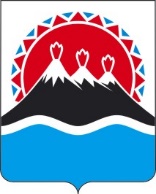 МИНИСТЕРСТВО СПОРТА КАМЧАТСКОГО КРАЯПРИКАЗОб утверждении форм заявки на участие в отборе для получения субсидий на финансовое обеспечение затрат, связанных с оказанием услуг в сфере физической культуры и спорта по привлечению граждан к участию в физкультурных мероприятиях и систематических занятиях физической культурой и спортом и согласия на обработку персональных данных в отношении руководителей участника отбора (получателя субсидии) и его главного бухгалтераВ целях реализации постановления Правительства Камчатского края от 25.04.2022 № 203-П «Об утверждении Порядка предоставления субсидий социально ориентированным некоммерческим организациям в Камчатском крае на финансовое обеспечение затрат, связанных с оказанием услуг в сфере физической культуры и спорта по привлечению граждан к участию в физкультурных мероприятиях и систематических занятиях физической культурой и спортом и проведения отбора получателей субсидий»ПРИКАЗЫВАЮ:1. Утвердить форму заявки на участие в отборе для получения субсидий на финансовое обеспечение затрат, связанных с оказанием услуг в сфере физической культуры и спорта по привлечению граждан к участию в физкультурных мероприятиях и систематических занятиях физической культурой и спортом (приложение № 1).2. Утвердить форму согласия на обработку персональных данных в отношении руководителей участника отбора (получателя субсидии) и его главного бухгалтера (приложение № 2).3. Настоящий приказ вступает в силу после дня его официального опубликования.Приложение 1к приказу Министерства спорта Камчатского краяДата, исходящий номерВ Министерство спорта Камчатского краяЗаявкана участие в отборе для получения субсидий на финансовое обеспечение затрат, связанных с оказанием услуг в сфере физической культуры и спорта по привлечению граждан к участию в физкультурных мероприятиях и систематических занятиях физической культурой и спортомв 20___ годуК заявке прилагаю следующие документы:1. _______________________________________2. ________________________________________3. ________________________________________4. ________________________________________Руководитель организации _________________________________________(наименование должности) (дата, подпись) (Ф.И.О. (отчество – при наличии))Приложение 2к приказу Министерства спорта Камчатского краяДата, исходящий номерВ Министерство спорта Камчатского краяСогласиена обработку персональных данных в отношении руководителей участника отбора (получателя субсидии) и его главного бухгалтераЯ, ____________________________________________, в соответствии с п. 4 ст. 9 Федерального закона от 27.07.2006 № 152-ФЗ «О персональных данных», зарегистрированный(ая) по адресу: г. Петропавловск-Камчатский, ______________________________________________________________________________ документ, удостоверяющий личность: паспорт РФ _____________________________________,________________________________________________________________________в целях участия в отборе для получения субсидии социально ориентированной некоммерческой организацией в Камчатском крае на финансовое обеспечение затрат, связанных с оказанием услуг в сфере физической культуры и спорта по привлечению граждан к участию в физкультурных мероприятиях и систематических занятиях физической культурой и спортом, а также для заключения соглашений и представления отчетности, даю согласие Министерству спорта Камчатского края, находящемуся по адресу: 683000, г. Петропавловск-Камчатский, ул. Советская, 35 на обработку моих персональных данных, а именно: фамилия, имя, отчество, паспортные данные, адрес электронной почты, то есть на совершение действий, предусмотренных п. 3 ст. 3 Федерального закона от 27.07.2006 № 152-ФЗ «О персональных данных».	Настоящее согласие действует со дня его подписания до дня отзыва в письменной форме.«___» _____________ 202_ г.Субъект персональных данных:______________/_________________________      (подпись)                   (Ф.И.О)[Дата регистрации] № [Номер документа]г. Петропавловск-КамчатскийМинистр[горизонтальный штамп подписи 1]К.В. Хмелевский 1231.Сведения о руководителе организации:1)Наименование должности2)Фамилия, имя, отчество (при наличии)3)Адрес электронной почты4)Номер телефона2.Сведения об организации:1)Полное наименование2)Место нахождения и почтовый адрес3)Контактное лицо, телефон, адрес электронной почты4)ИНН:5)КПП:6)Основные виды деятельности организации3.Банковские реквизиты1)Расчетный счет2)Наименование банка3)БИК4)КПП4.Наименование услуги (в соответствии с частью 6 Порядка предоставления субсидий социально ориентированным некоммерческим организациям в Камчатском крае на финансовое обеспечение затрат, связанных с оказанием услуг в сфере физической культуры и спорта по привлечению граждан к участию в физкультурных мероприятиях и систематических занятиях физической культурой и спортом (далее – Порядок)5.Информация о соответствии организации критериям, указанным в части 38 Порядка6.Сумма запрашиваемой организацией субсидии с приложением перечня затрат и сметы планируемых расходов, на финансовое обеспечение которых запрашивается субсидия7.Сумма собственных средств организации на финансовое обеспечение услуг, указанных в части 6 Порядка